playground                               jump                                           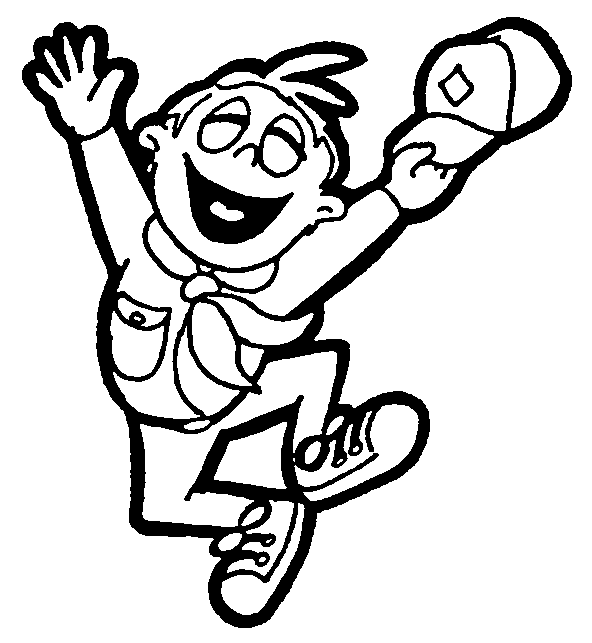  slide                                           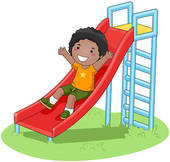 walk                                          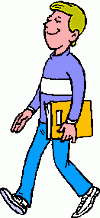  skip a rope                                         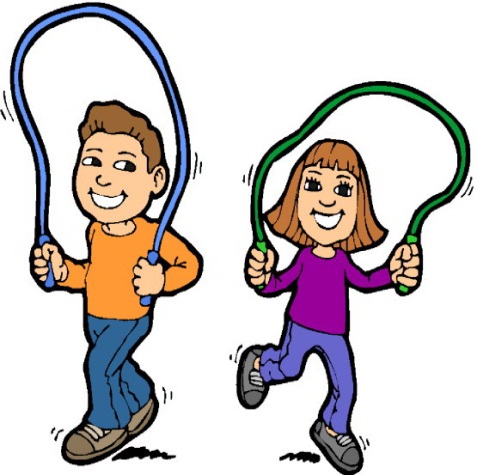 run                                            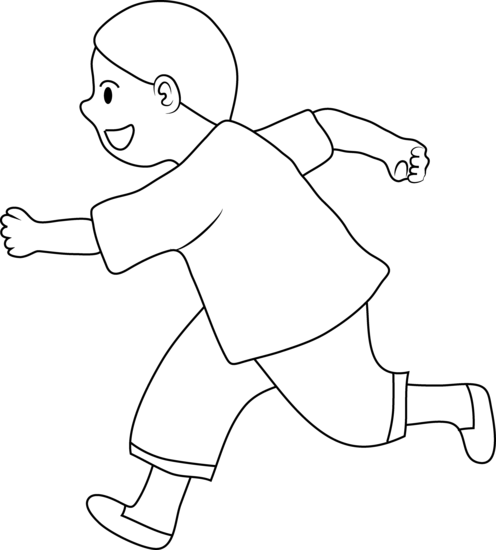 dance                                                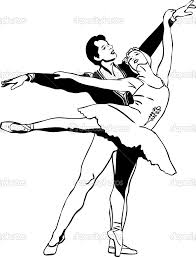 play                                                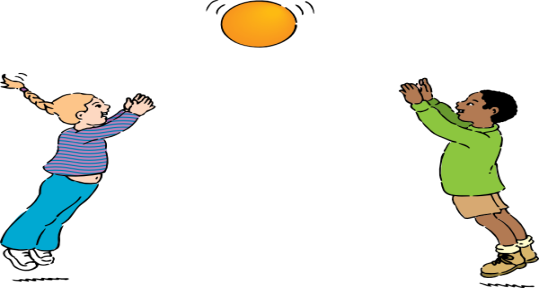 swing                                                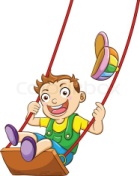 sing                                                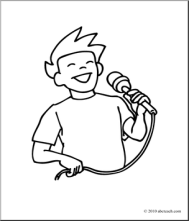 